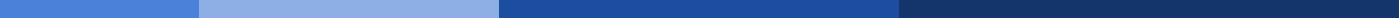 Biography About MyselfBorn and raised in Toronto, Canada, I, Elizabeth Harper, have always been driven by a curiosity to explore the intricacies of digital media and a desire to make a tangible impact in the world of marketing. My journey into the realm of Marketing and Communication began at the University of Toronto, where I earned my degree in Marketing Management. This foundational education not only equipped me with the necessary skills but also instilled in me a lifelong passion for creativity and strategic thinking.After completing my studies, I embarked on my professional journey at Bright Solutions, where I worked as a Marketing Coordinator. Here, I honed my skills in campaign management, content creation, and data analysis, which enabled me to contribute significantly to the launch of an award-winning social media campaign for a major non-profit organization. My time at Bright Solutions was a period of immense growth, both professionally and personally, as I learned the importance of teamwork, resilience, and adaptability in the face of challenges.Seeking to broaden my horizons and impact, I transitioned to Innovatech, where I currently serve as a Digital Marketing Manager. In this role, I am responsible for overseeing digital marketing strategies that drive brand awareness and lead generation across multiple platforms. One of my proudest achievements in this position has been leading a cross-functional team to develop an integrated marketing campaign that resulted in a 40% increase in online engagement for our flagship product.Outside of my professional life, I am deeply passionate about photography and travel. Whether it's capturing the vibrant streets of Tokyo or the serene landscapes of Iceland, these activities allow me to explore different cultures and keep me inspired. Additionally, I am committed to supporting environmental causes, as I believe in giving back to the community and advocating for sustainable living practices.Looking to the future, I am excited about the opportunities and challenges that lie ahead. I am committed to continuing my personal and professional growth, seeking out new experiences, and contributing to the marketing industry in meaningful ways. Above all, I strive to live by my values of creativity, integrity, and compassion, knowing that success is not just about what we achieve for ourselves but also what we contribute to the world around us.